　　　　　　　　　　　　　　　　　　　　　令和元年8月27日 神戸高専企業展示会のご案内神戸高専　地域協働研究センター今年度も下記の通り企業展示会を実施致します。貴社の技術ならびに製品などを高専学生に紹介して下さい。ポスター展示では，紹介ポスターの掲示だけでなく，長机に載る大きさであれば，製品の展示もできます。学生に向けたプレゼンによる貴社紹介もできます。展示会中には，教員による高専ブースもご用意致しますので，学生の求人や研究・開発などの相談にもご活用下さい。参加を希望される方は，下記，参加申込返信欄にご記入の上ご返信下さい。　返　信　先：　jimukyoku@kobekk.or.jp　もしくは　FAX　078-360-1457　工業会事務局まで申込締切　：　9月25日（水）------------------　企業展示会　プログラム・概要　------------------〇日時　2019年11月1日(金)　11：00～12：30　10時20分～　展示設営（高専）　　　　10時35分～　展示準備（企業）11時00分～12時30分	企業展示会　　 12時30分～	撤収開始　〇対象学生　神戸高専本科　4年、3年生（1学年240人×2学年＝）計480人　　　　　　　　　　　　　　　（1年、2年、5年、専攻科学生、保護者の希望者は参加自由）　〇場所　神戸高専体育館　会場は本校HPをご参照下さい。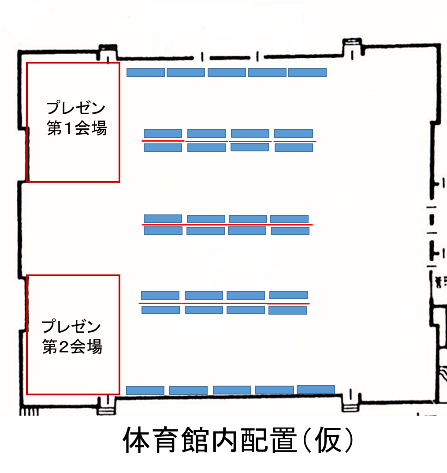 　　　（１）ポスター展示（30～60社）：右図の青色　　展示用長机　　長さ　約180 cm×幅　約50cm　約２ｍ間隔で壁にもたれかける形でポスター等を展示　　　　　　　　（２）プレゼン発表（16社程度）：聴講者約40人×4会場　プロジェクタ，スクリーン，マイク，レーザポインタ，　ホワイトボードをご準備いたしております。（PCは各自）プレゼンを希望する企業様は下記申込返信欄に必ずご記入ください。なお、申込多数の場合は、先着順とさせていただきますので、ご了承願います。〇参加費　無料〇その他　　　（１）キャリア教育の一環として、4年生が名刺交換の練習をさせていただきます。名刺（あるいは名刺に代わるカードサイズのチラシ等）をご準備ください。（２）3年生の展示ブース往訪のきっかけのために企業製品クイズラリーを実施予定です。Webページなどに記載の企業ロゴを使用させていただきます。（３）当日の搬入・運営については、後日、個別にご案内させていただきます。----------------------------------＜申込返信欄＞-------------------------------会社名：【　　　　　　　　　　　　　　　　　】　担当者氏名：【　　　　　　　　　　　  　　　】　　所属役職：【　　  　　　　　　　　　　　】緊急連絡先：　　　　　　　　　　　　　　　　　ＦＡＸ：　　　　　　　　　　　　　E-mail：　　　　　　　　　　　　　　　　　　　　　　　　　　　　　　ポスター展示にてコンセント１口の利用を【 希望する ・ 希望しない 】プレゼン発表：【 希望する　・　希望しない 】企業ＰＲ文（100文字以内）・・学生へ配布する資料ですので、わかりやすい会社説明をお願いします。